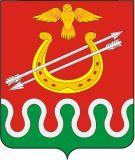 Глава администрации Боготольского районаКрасноярского краяРАСПОРЯЖЕНИЕО РАЗРАБОТКЕ СХЕМ ТЕПЛОСНАБЖЕНИЯ ПОСЕЛЕНИЙ БОГОТОЛЬСКОГО РАЙОНА НА 2014 - 2030 ГОДЫ 	В целях реализации требований Федерального закона от 27.07.2010 № 190-ФЗ "О теплоснабжении", статьи 14 Федерального закона от 06.10.2003 № 131-ФЗ «Об общих принципах организации местного самоуправления в Российской Федерации», Постановления Правительства Российской Федерации от 22.02.2012 № 154 "О требованиях к схемам теплоснабжения, порядку их разработки и утверждения", руководствуясь статьями 28.2 и 28.3 Устава Боготольского района:1. Приступить к разработке Схем теплоснабжения Боготолького, Большекосульского, Критовского, Чайковского сельсоветов Боготольского района на 2014 - 2030 годы (далее - Схемы теплоснабжения).2. Определить Муниципальное казенное учреждение «Отдел жилищно-коммунального хозяйства, жилищной политики и капитального строительства» администрации района ответственным за разработку Схем теплоснабжения.3. Настоящее Распоряжение опубликовать в официальном вестнике Боготольского района и разместить на официальном сайте Боготольского района.4. Муниципальному казенному учреждению «Отдел жилищно-коммунального хозяйства, жилищной политики и капитального строительства» разместить на официальном сайте администрации района уведомление о начале разработки Схем теплоснабжения в течение трех календарных дней со дня издания Распоряжения.      5.  Контроль за исполнением распоряжения оставляю за собой.      6.  Распоряжение вступает со дня подписания.И. о. главы администрацииБоготольского района                                                      А.И. Науменко 08 июля 2013 годаг. Боготол№141-р